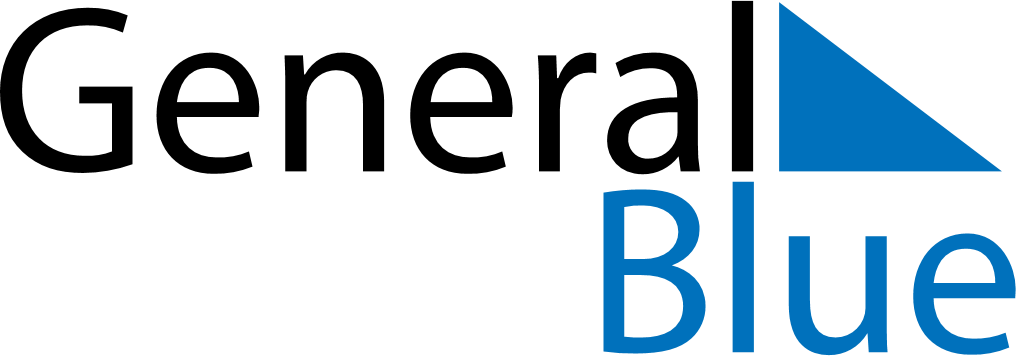 August 2023August 2023August 2023August 2023SloveniaSloveniaSloveniaMondayTuesdayWednesdayThursdayFridaySaturdaySaturdaySunday123455678910111212131415161718191920AssumptionUnification of Prekmurje Slovenes with the Mother Nation212223242526262728293031